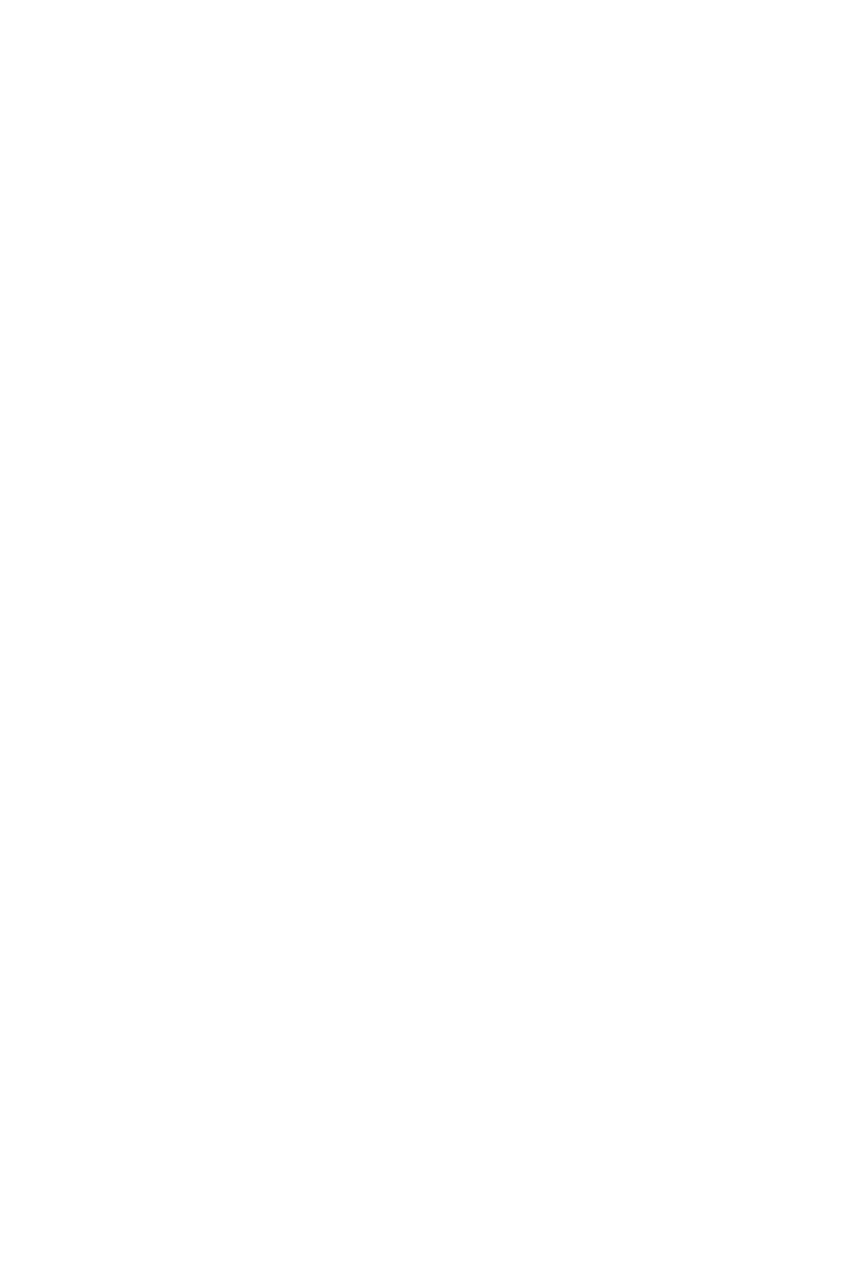 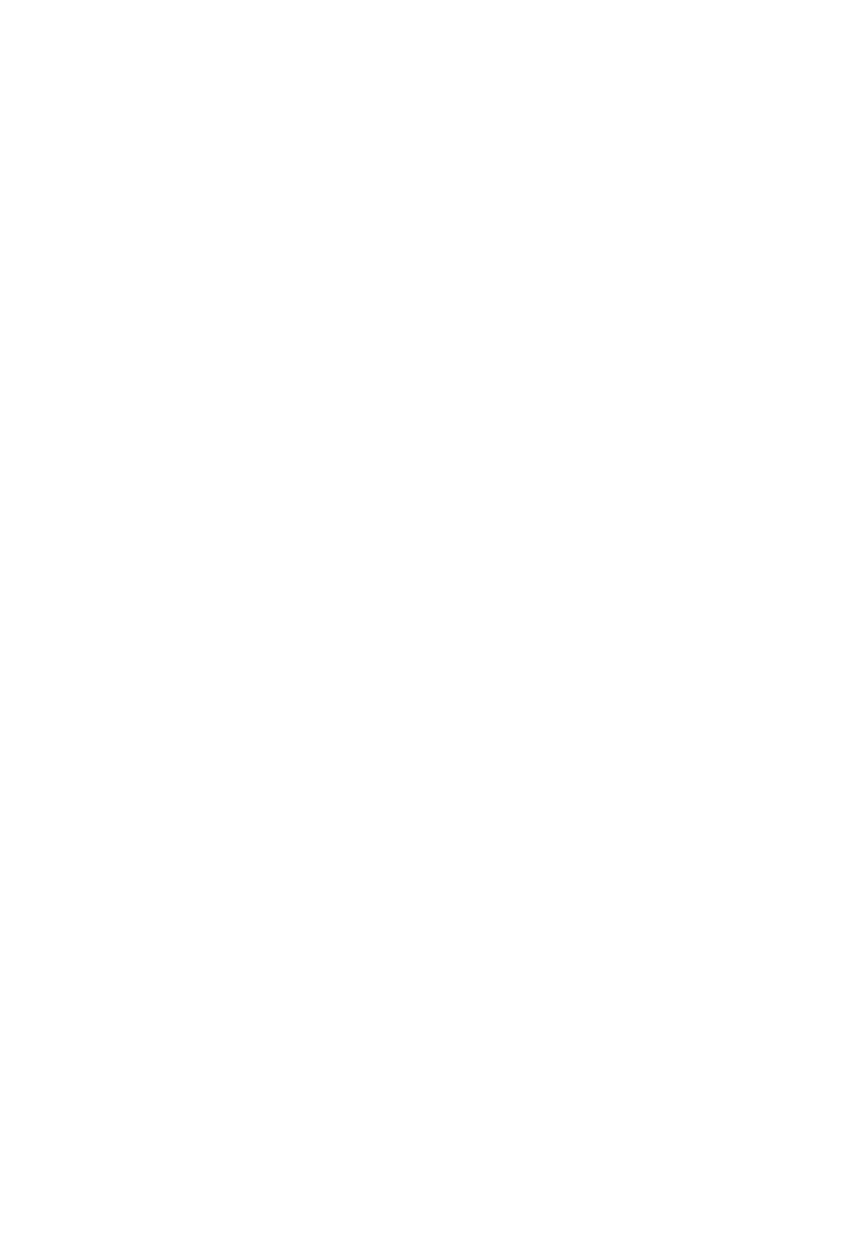 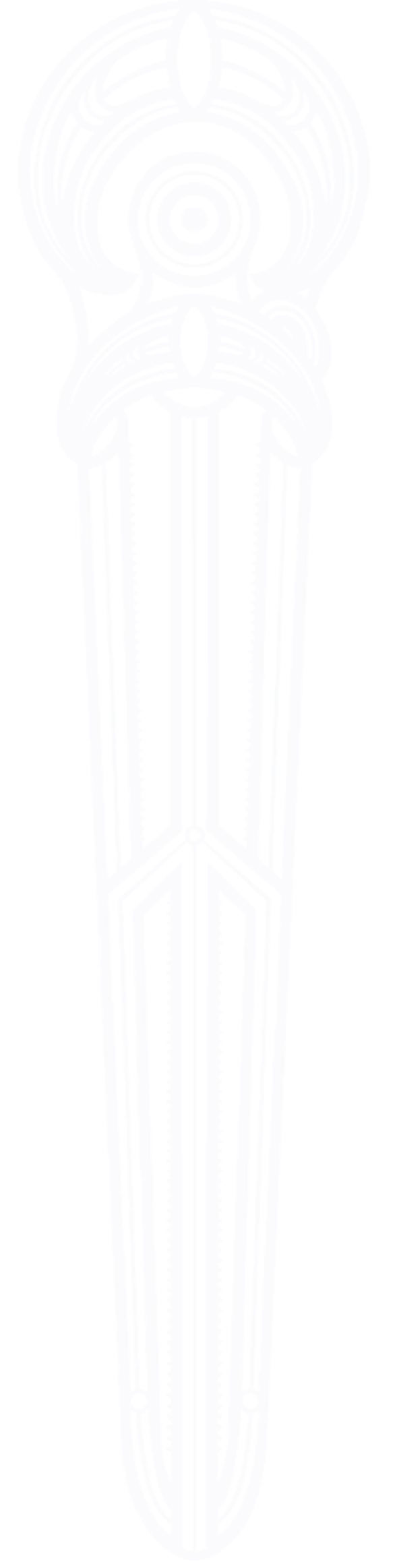 TE NIWHA SUMMER STUDENTSHIP APPLICATION FORMPārongo ā Tauira – Student Information
Pārongo ā Rangahau – Summer Project Information
Pārongo ā Kaiaarahi – Supervisor InformationSupervisor Signature Student Signature TO RANGAHAU: RESEARCH PROJECT PROPOSALPlease use single-spaced paragraphs, a 12-point fontTīaroaro ki te Kawenata, Mātāpono me te Tiriti o Waitangi Alignment to Te Niwha Charter, Principles & Te Tiriti o WaitangiNgā Mātāpono o tēnei whakaahua rangahau Research Design PrinciplesStudent NameEmail AddressContact NumberResearch Priority Area Te Ao Māori      Prevention     Surveillance    Diagnostics     TherapeuticsUniversityDegree of Current EnrolmentCurrent Year of DegreeEthnicityIwi AffiliationGenderTitle of Research ProjectProject Start DateProject End DateIs ethical approval (Animal Ethics or Human Ethics as appropriate) required Ae/Yes   Kao/NoIf yes, has ethical approval (Animal Ethics or Human Ethics as appropriate) been obtained Ae/Yes   Kao/NoIf no, please indicate the anticipated date of submissionPrimary SupervisorOrganisation and DepartmentE-mail addressSecondary SupervisorOrganisation and DepartmentE-mail addressI confirm I will be available to the student during the scholarship period or will provide suitable cover (i.e. a secondary supervisor) if absent for short durations (no more than 30% of the duration of the scholarship). All secondary supervisors are named on this cover sheet.I confirm I will be available to the student during the scholarship period or will provide suitable cover (i.e. a secondary supervisor) if absent for short durations (no more than 30% of the duration of the scholarship). All secondary supervisors are named on this cover sheet.SignatureNameDateI confirm I agree to present my research in a public forum if requested and appropriate to do so. I confirm I am continuing tertiary study next year. I confirm I will provide a final report at the end of my scholarship.I confirm I agree to present my research in a public forum if requested and appropriate to do so. I confirm I am continuing tertiary study next year. I confirm I will provide a final report at the end of my scholarship.SignatureNameDateAbstract: (up to 250 words)Write a short paragraph summarising the background, methods and aims of your intended research project.Brief review of the field of the proposed project: (up to 1 page)This should be written by the applicant and be no more than one page, inclusive of references. The applicant may consult with the supervisor to obtain important references, and for advice on the final presentation of the review.Proposed project: (up to 1 page)This section should be written by the applicant with the close cooperation of the Supervisor. The intended number of animals (subjects, patients) or tissue samples or assays etc. should be included. List 3-4 milestones you intend to achieve during your research.MilestoneDescriptionDue Date111222333444Research interests: (up to 250 words)Write a paragraph about your interest and enthusiasm for this summer project. Tiriti o Waitangi: (up to 200 words)How does this research give consideration and effect to Te Tiriti o Waitangi?Alignment to Te Niwha Mission: (up to 200 words)How does this project align to the Mission of Te Niwha?   “To ensure New Zealand has world-class research capability to respond to serious infectious disease threats”. Alignment to Te Niwha Kawenata (Charter) (up to 200 words)Please describe how this project will ensure its alignment with the values and principles of the Te Niwha Charter.Supporting Pacific Peoples (up to 200 words)Please describe if relevant, how your project will ensure with consideration to Pacific Peoples engagement, leadership, inclusion and participation.PrincipleCurrently have: What is the current offering, understanding or consideration in each area?Support required to develop: What support would the project require in each area to be successful?Tiakitanga - AccountabilityPlease describe your awareness of the responsibilities & accountabilities associated with this studentship.Hononga - Relationships What relationships are crucial to the success of this project. What groups and/or organisations will be involved?Tūhonotanga - Partnerships What partnerships will be formed or that are existing that will contribute to design, development and implementation of this studentship to be successful?Rangatiratanga - LeadershipWhat is the leadership model for this research project in consideration of the previous areas? What is proposed for how you will develop capability internal to this project? How will this project demonstrate leadership to the wider sector?